Инструкция по работе с сайтом bus.gov.ruI. Для того чтобы оценить учреждение необходимо:Зайти на сайт  www.bus.gov.ru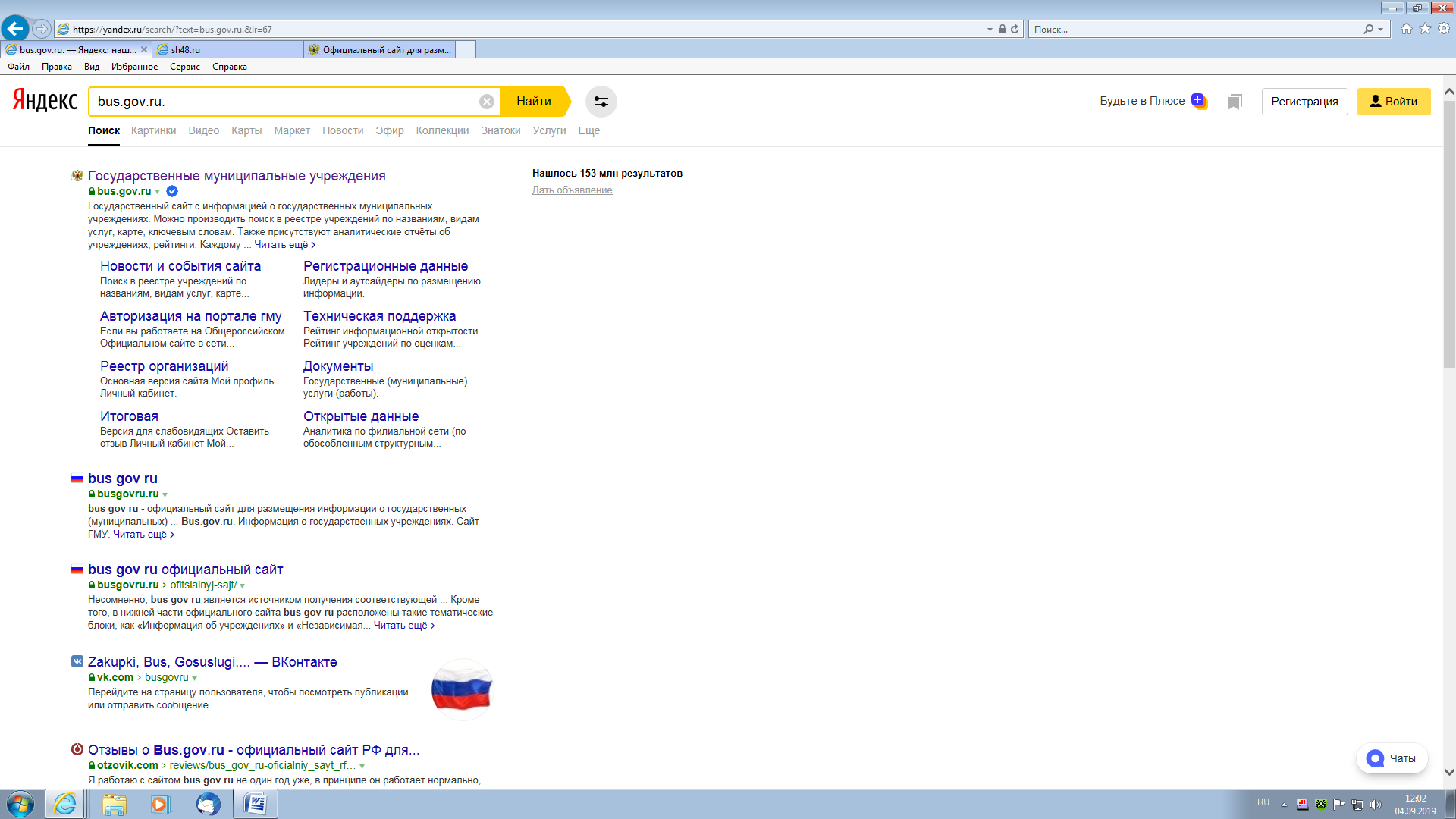 2.Выбрать регион 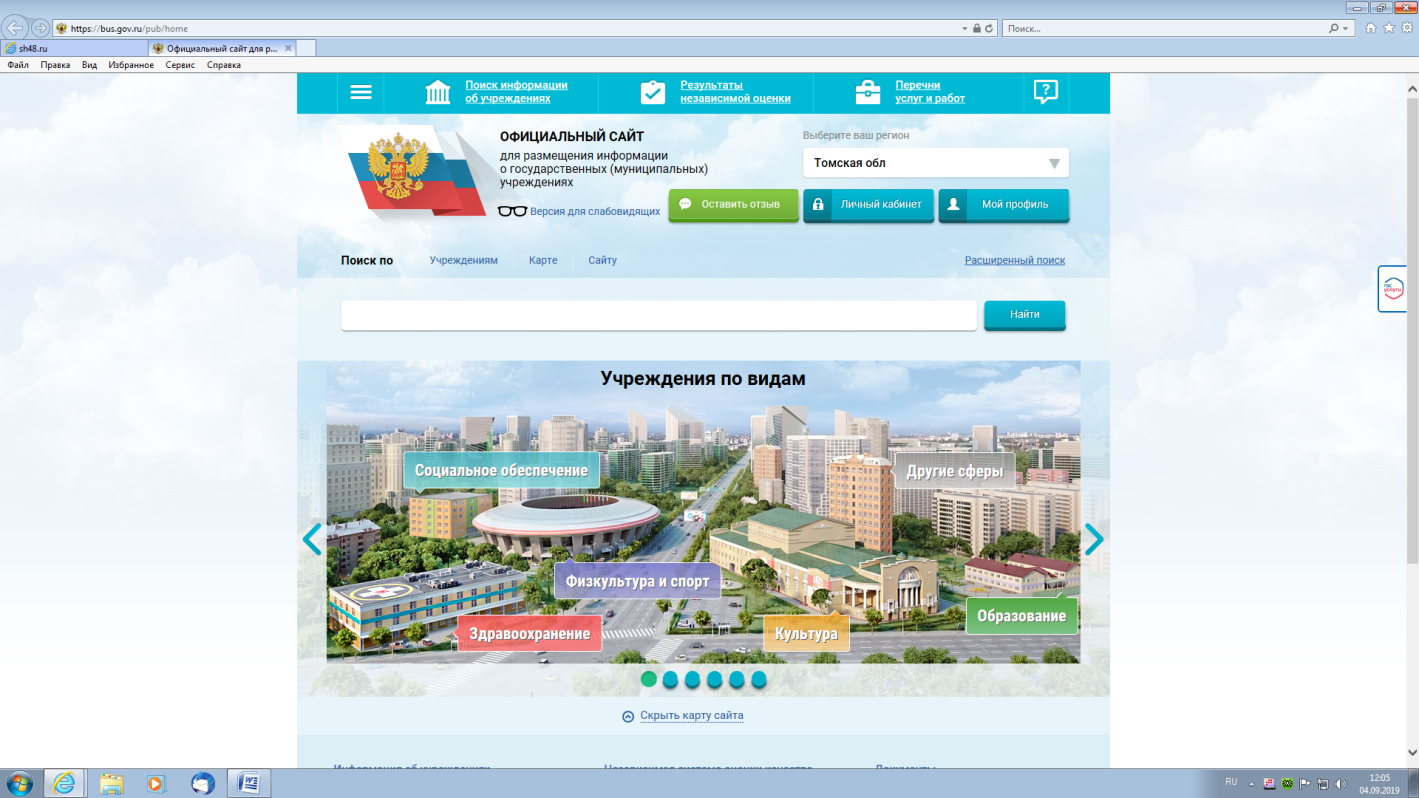 В строке поиска набрать наименование организации МБДОУ «Чажемтовский детский сад»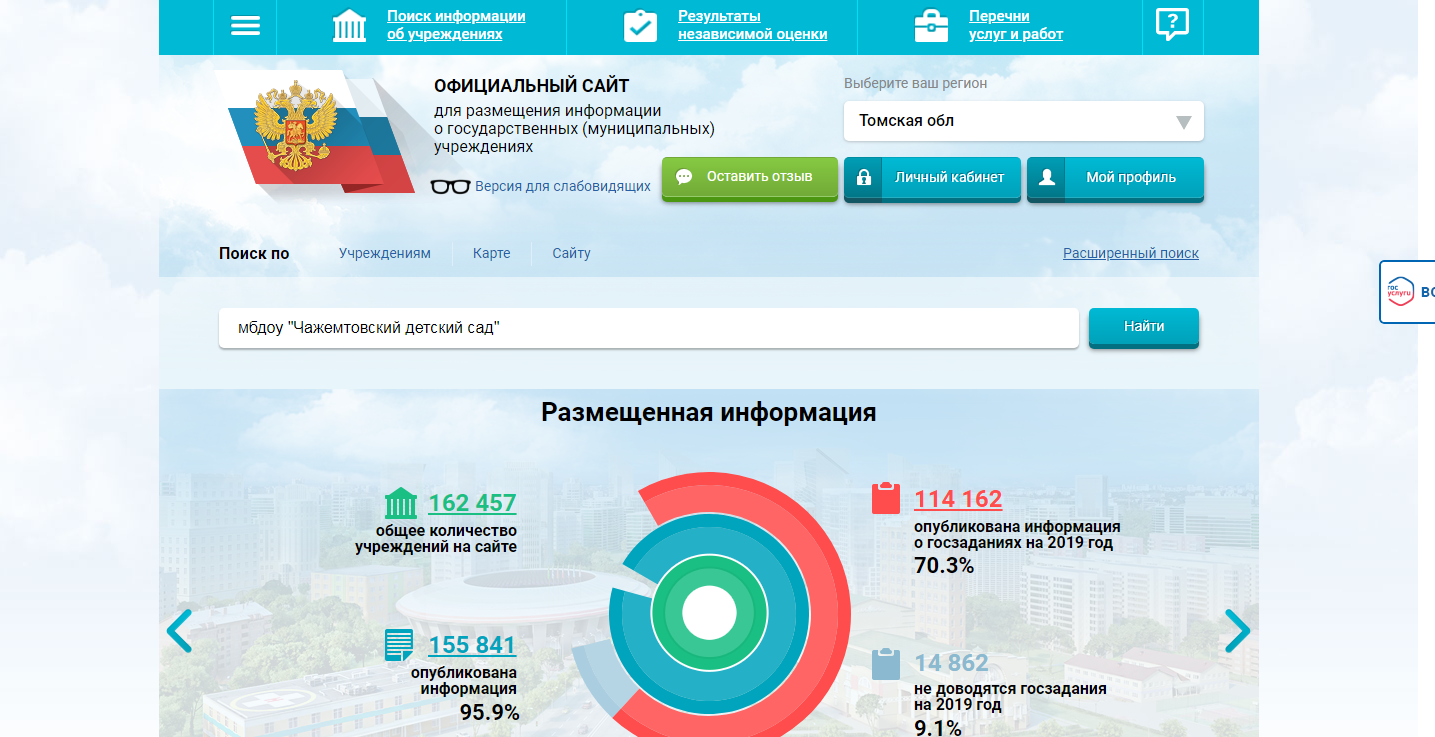 Нажать кнопку «Найти»Нажать на надпись Муниципальное бюджетное дошкольное образовательное учреждение «Чажемтовский детский сад» и откроется карточка детского сада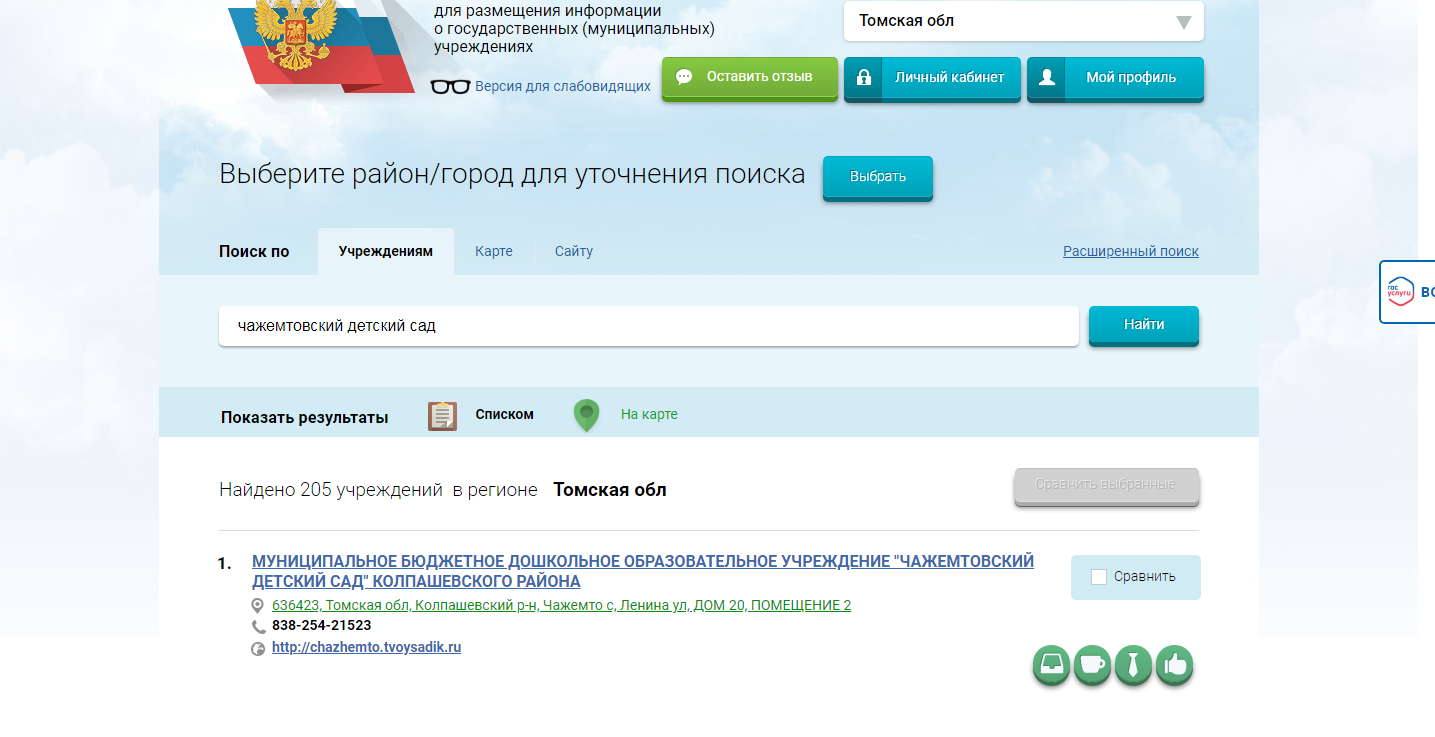 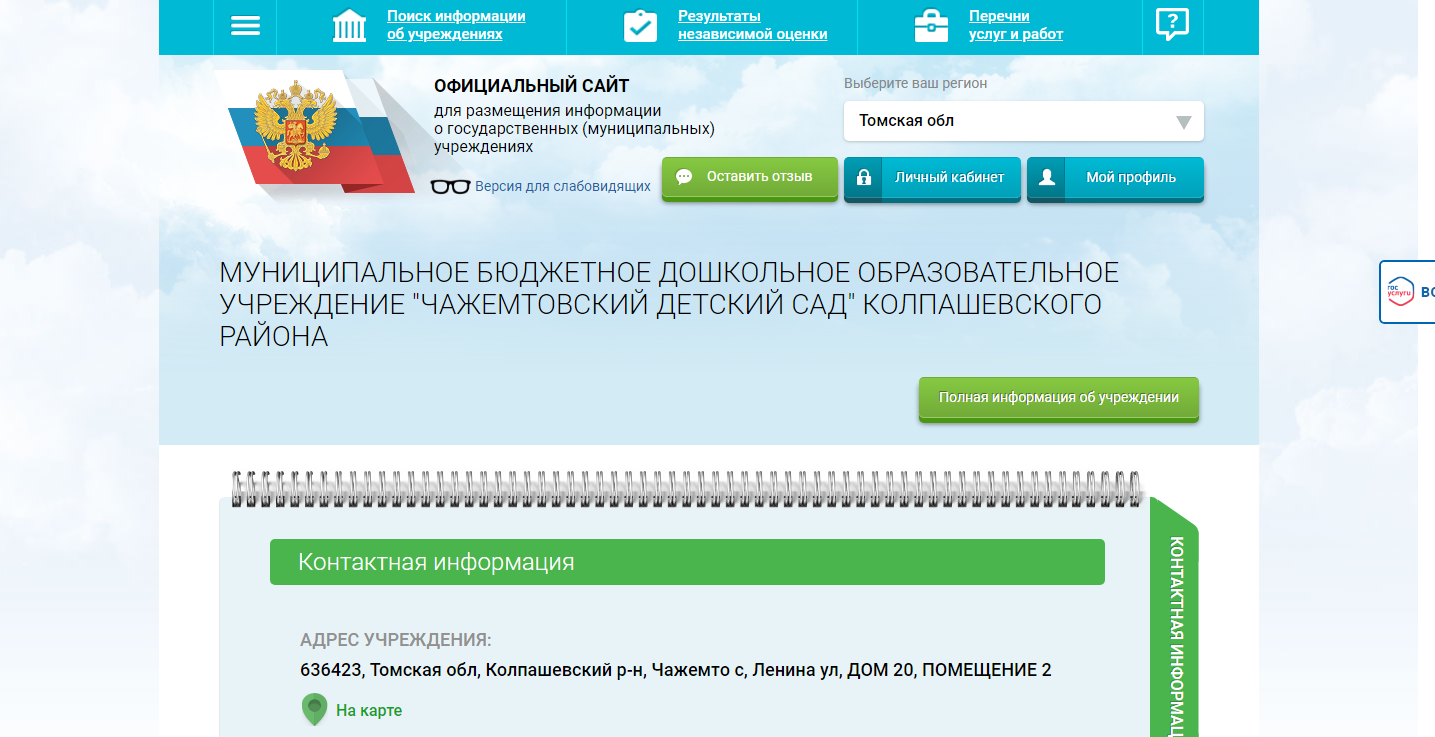 6. выбрать кнопку «Оставить отзыв»7.Войти через Госуслуги  под своим паролем, заполнить форму «оставить отзыв»  и отправить отзыв.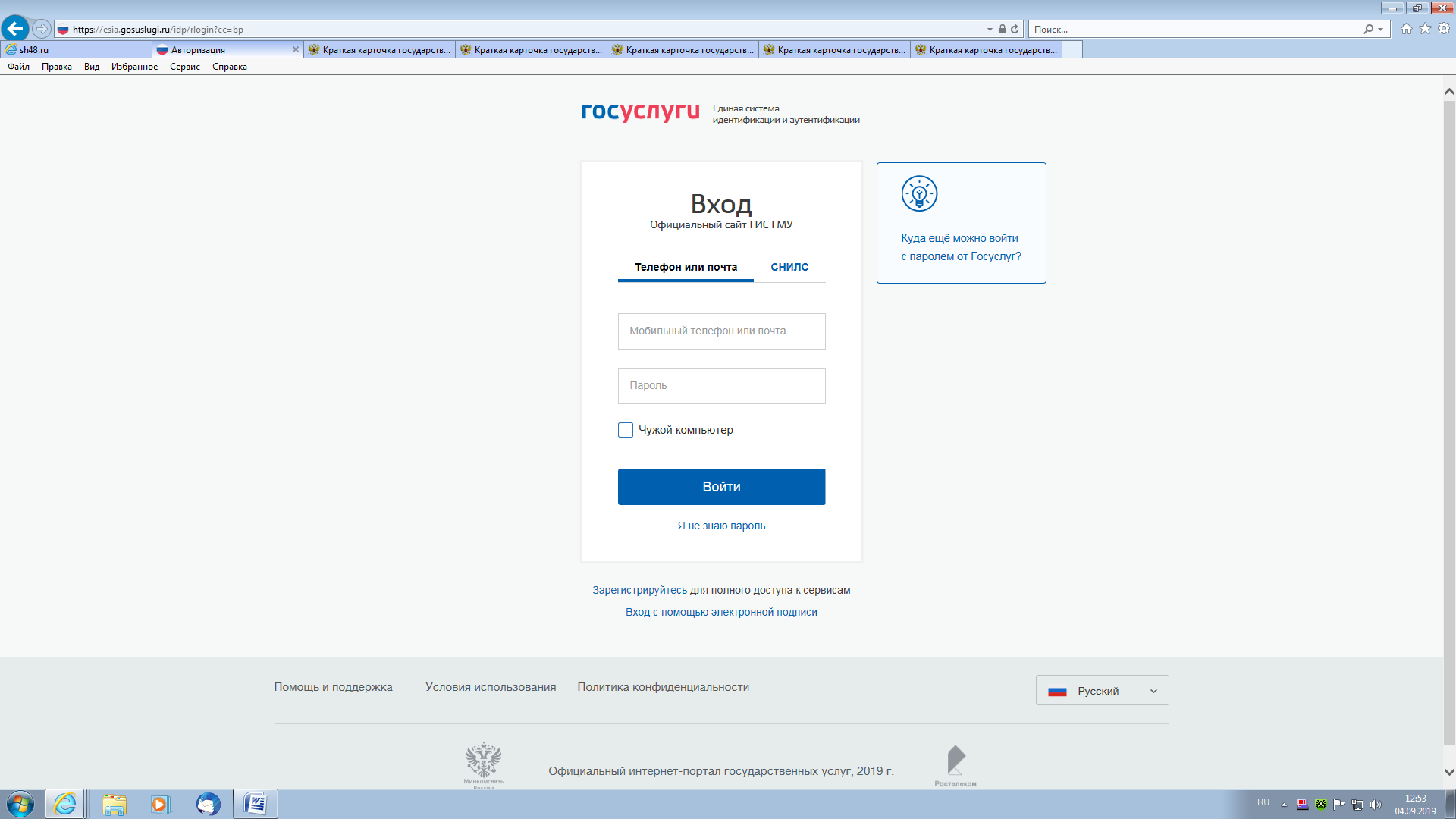 